The Creative Canvas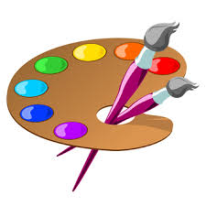 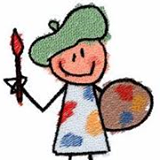 Summer Camp ScheduleCall or come by to register! 706-776-1022   982 N Main Plaza Dr. CorneliaAll Supplies IncludedMon.-Thurs. June 12th-15th 10am-12:30 Great Masters Art Camp $75 Ages 7 & Up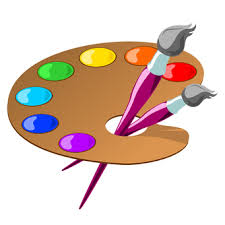 Activities Based on: Pollack, Van Gogh, Renoir, Degas, Monet, Picasso & More!Mon.-Thurs. June 12th-15th 1-4pm Summer Fun Art Camp $90 Ages 6 & UpActivities Include: Cartooning, Acrylic, Pastels, Shoe Painting, Piñatas & More!Mon.-Thurs. July 10th– 13th 10am-12:30 Lil Kids’ Art Camp $75 Ages 3-6Activities Include: Monkey Painting, Glow Light Craft making, Puppet Making, Frame Painting & More!Mon.-Thurs. July 10th– 13th 1-4pm Painting Camp $90 Ages 7 & UpGreat camp for your budding artist! Each day we will complete a finished canvas- students will learn step by step technique for 3 of the days then have ‘painters choice’ on the 4th day. Lots of fun for all ages and skill levels.$5 Fun Fridays 4-5pm*Kids Pizza & Painting Night Friday July 21st 6-8pm*$20 includes choice of cheese or pepperoni pizza & painting on an 11x14 canvasPaint a Seahorse! Drop off ages are 5 & Up. Those under 5 are welcome with an adult helper to stay (adults are welcome to stay with older kids as well if you want to make it a family night!). 706-776-1022www.facebook.com/TheCreativeCanvasChild’s Name ___________________________ Parent _______________________Child Age ____  Phone ___________________ Emer. Contact #____________________Allergies or Special Needs? _______________________________________________Camp Dates: ____________________________ T-Shirt? No  Yes-  Size ______ +$10Deposit/Amount Paid __________  Date of registration _____________________I understand the deposit is non refundable and holds my child’s place in the above camp. In the case of a medical Emergency, I give Creative Canvas permission to contact 911 on my child’s behalf. I have disclosed any known allergies above.Parent Signature _________________________________ Date ________________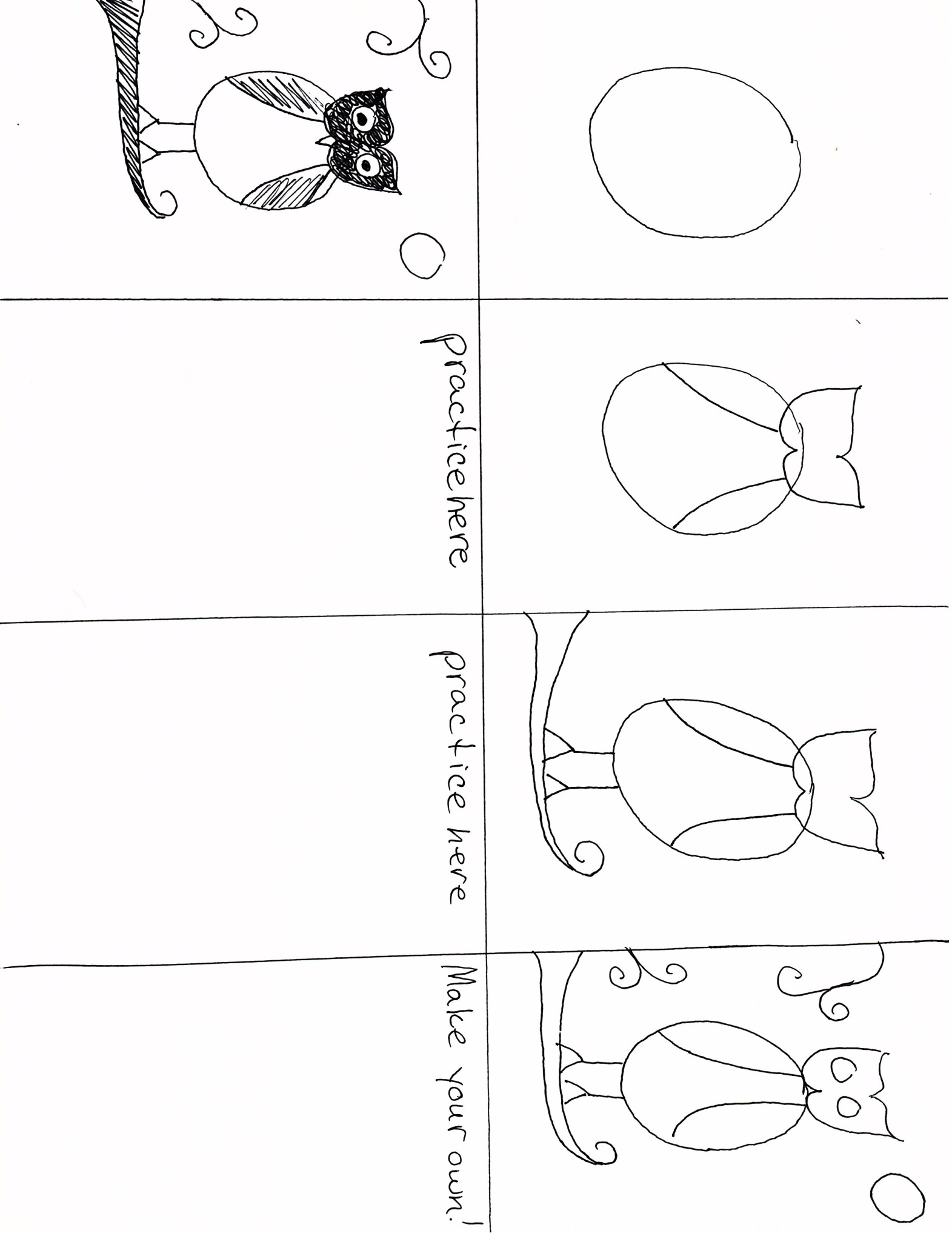 June 2 Flower Pot DecoratingJuly 7 LighthouseJune 9 Super Hero ArtJuly 14 Hydrangea FlowerJune 16 OFF- Studio ClosedJuly 21 Palm TreeJune 23 Beach ChairsJuly 28 PineappleJune 30 USA FlagAugust 4 Name Plaque